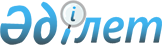 Об установлении ограничительных мероприятий между жилыми домами № 68-95 улицы А.Моминжанова села Карамурт Карамуртского сельского округа
					
			Утративший силу
			
			
		
					Решение акима Карамуртского сельского округа Сайрамского района Туркестанской области от 18 марта 2021 года № 63. Зарегистрировано Департаментом юстиции Туркестанской области 18 марта 2021 года № 6108. Утратило силу решением акима Карамуртского сельского округа Сайрамского района Туркестанской области от 26 августа 2021 года № 170
      Сноска. Утратило силу решением акима Карамуртского сельского округа Сайрамского района Туркестанской области от 26.08.2021 № 170 (вводится в действие со дня его первого официального опубликования).
      В соответствии с подпунктом 7) статьи 10-1 Закона Республики Казахстан от 10 июля 2002 года "О ветеринарии" и на основании представления руководителя Сайрамской районной территориальной инспекции Комитета ветеринарного контроля и надзора Министерства сельского хозяйства Республики Казахстан от 16 марта 2021 года № 08-02-03/162 и в целях ликвидации очагов заразных болезней животных аким Карамуртского сельского округа РЕШИЛ:
      1. Установить ограничительные мероприятия между жилыми домами № 68-95 улицы А.Моминжанова села Карамурт Карамуртского сельского округа в связи с выявлением очага заболевания бруцеллеза на улице А.Моминжанова села Карамурт Карамуртского сельского округа.
      2. Государственному учреждению "Аппарат акима Карамуртского сельского округа Сайрамского района" в установленном законодательством Республики Казахстан порядке обеспечить:
      1) государственную регистрацию настоящего решения в Республиканском государственном учреждении "Департамент юстиции Туркестанской области Министерства юстиции Республики Казахстан";
      2) размещение настоящего решения на интернет-ресурсе акимата Сайрамского района после его официального опубликования.
      3. Контроль за исполнением настоящего решения оставляю за собой.
      4. Настоящее решение вводится в действие со дня его первого официального опубликования.
					© 2012. РГП на ПХВ «Институт законодательства и правовой информации Республики Казахстан» Министерства юстиции Республики Казахстан
				
      Аким Карамуртского сельского округа

М. Нажиев
